ТЕРРИТОРИАЛЬНАЯ ИЗБИРАТЕЛЬНАЯ КОМИССИЯ
ГОРОДА УССУРИЙСКА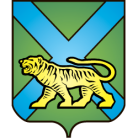 РЕШЕНИЕ г. УссурийскО кандидатурах для исключения из резерва составов участковых комиссий Приморского краяНа основании пункта 9 статьи 26 Федерального закона «Об основных гарантиях избирательных прав и права на участие в референдуме граждан Российской Федерации», пункта 25 Порядка формирования резерва составов участковых комиссий и назначения нового члена участковой комиссии из резерва составов участковых комиссий, утвержденного постановлением ЦИК России от 5 декабря 2012 года № 152/1137-6 (далее – Порядок), территориальная избирательная комиссия города УссурийскаРЕШИЛА:1. Предложить Избирательной комиссии Приморского края для исключения из резерва составов участковых комиссий территориальной избирательной комиссии города Уссурийска Приморского края кандидатуры согласно приложению.2. Направить настоящее решение и список кандидатур для исключения из резерва составов участковых комиссий Приморского края в Избирательную комиссию Приморского края.3. Разместить настоящее решение на официальном сайте администрации Уссурийского городского округа в разделе «Территориальная избирательная комиссия города Уссурийска» в информационно-телекоммуникационной сети «Интернет».Председатель комиссии                                                                 О.М. МихайловаСекретарь комиссии	    			                                        С.В. ХамайкоПриложение к решению территориальнойизбирательной комиссии города Уссурийскаот 12 февраля 2018 года № 65/468Список кандидатур для исключения из резерва составов участковых комиссий территориальной избирательной комиссии города Уссурийска Приморского края ______________________________________12 февраля 2018 года                        № 65/468№ п/пФамилия, имя, отчество
Дата рожденияНаименование субъекта выдвиженияОчередность назначения, указанная политической партией(при наличии)№ избирательного участкана основании подпункта «б» пункта 25 Порядкана основании подпункта «б» пункта 25 Порядкана основании подпункта «б» пункта 25 Порядкана основании подпункта «б» пункта 25 Порядкана основании подпункта «б» пункта 25 Порядкана основании подпункта «б» пункта 25 ПорядкаАнтоненко Александр Витальевич11.01.1970Собрание избирателей по месту работы: Вагонно-ремонтная компания2801-2869Солдатов Сергей Александрович30.01.1992Собрание избирателей по месту жительства:г. Уссурийск,ул. Крестьянская, 742801-2869Сырчин Константин Александрович24.11.1992Политическая партия «КОММУНИСТИЧЕСКАЯ ПАРТИЯ РОССИЙСКОЙ ФЕДЕРАЦИИ»2801-2869